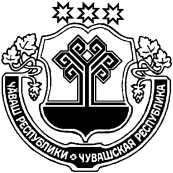 О внесении изменений в административный регламент предоставления муниципальной услуги «Организация отдыха детей в каникулярное время»В соответствии с Федеральным законом от 17.07.1999 №178-ФЗ «О государственной социальной помощи» и постановлением Правительства Российской Федерации от 29.12.2023 № 2386 «О государственной информационной системе «Единая централизованная цифровая платформа в социальной сфере», администрация Янтиковского муниципального округа                        п о с т а н о в л я е т:1. Внести в административный регламент предоставления муниципальной услуги «Организация отдыха детей в каникулярное время», утвержденный постановлением администрации Янтиковского муниципального округа от 09.01.2023 № 1 (далее-Регламент), следующее изменение: приложение № 3 к Регламенту изложить в редакции согласно приложению к настоящему постановлению.2. Контроль за исполнением настоящего постановления возложить на заместителя главы администрации Янтиковского муниципального                         округа-начальника отдела образования.3. Настоящее постановление вступает в силу со дня его официального опубликования.Глава Янтиковскогомуниципального округа                                                                    О.А. ЛомоносовПриложение к постановлению администрации Янтиковского муниципального округа от 10.04.,2024 № 382Приложение № 3к Административному регламентуадминистрации Янтиковского муниципального округаЧувашской Республикипредоставления муниципальной услуги «Организация отдыха детейв каникулярное время»СОГЛАСИЕ
на обработку персональных данныхВ соответствии со статьей 9 Федерального закона от 27.07.2006 года № 152-ФЗ «О       персональных данных» (далее - Федеральный закон) даю согласие на автоматизированную, а также без использования средств автоматизации обработку моих персональных данных, а именно на совершение действий, предусмотренных пунктом 3 статьи 3 Федерального закона, со сведениями, представленными мной в________________________________________________________________________________(наименование уполномоченного органа местного самоуправления)включая обработку персональных данных в государственной информационной системе «Единая централизованная цифровая платформа в социальной сфере», утвержденной постановлением Правительства Российской Федерации от 29.12.2023 № 2386 «О государственной информационной системе «Единая централизованная цифровая платформа в социальной сфере».Настоящее согласие дается на период до истечения сроков хранения соответствующей информации или документов, содержащих указанную информацию, определяемых в соответствии с законодательством Российской Федерации._____________________________            ____________(фамилия, имя, отчество                                                          (подпись)(последнее - при наличии)Примечание:Согласие на обработку персональных данных несовершеннолетних лицподписывают их законные представителиЧУВАШСКАЯ РЕСПУБЛИКА ЧĂВАШ РЕСПУБЛИКИ АДМИНИСТРАЦИЯ ЯНТИКОВСКОГО МУНИЦИПАЛЬНОГО ОКРУГАПОСТАНОВЛЕНИЕ10.04.2024 № 382село ЯнтиковоТĂВАЙ МУНИЦИПАЛЛĂ ОКРУГĚНАДМИНИСТРАЦИЙĔЙЫШĂНУ10.04.2024  382 № Тǎвай ялě